Домашние задания на25.12.20185а класс5б класс5в класс6а класс6б класс6в класс7а класс7б класс8а класс8б класс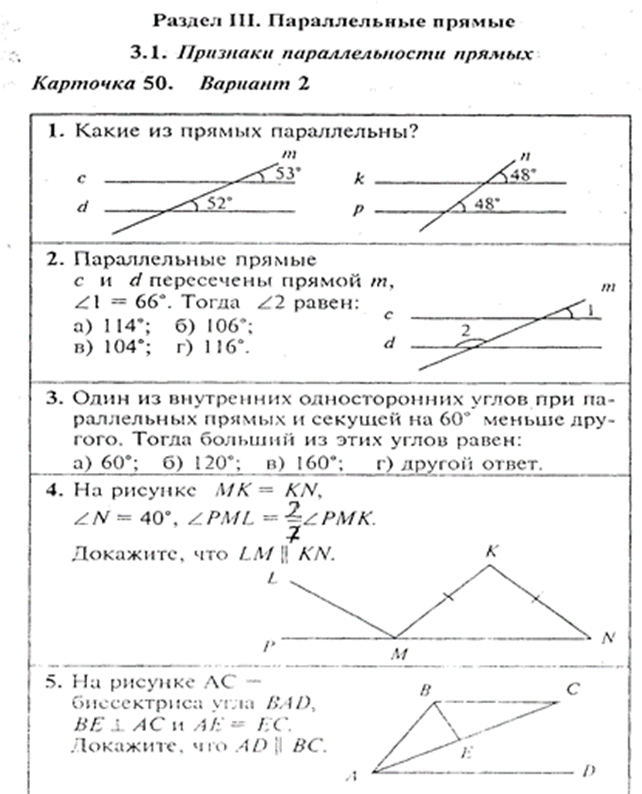 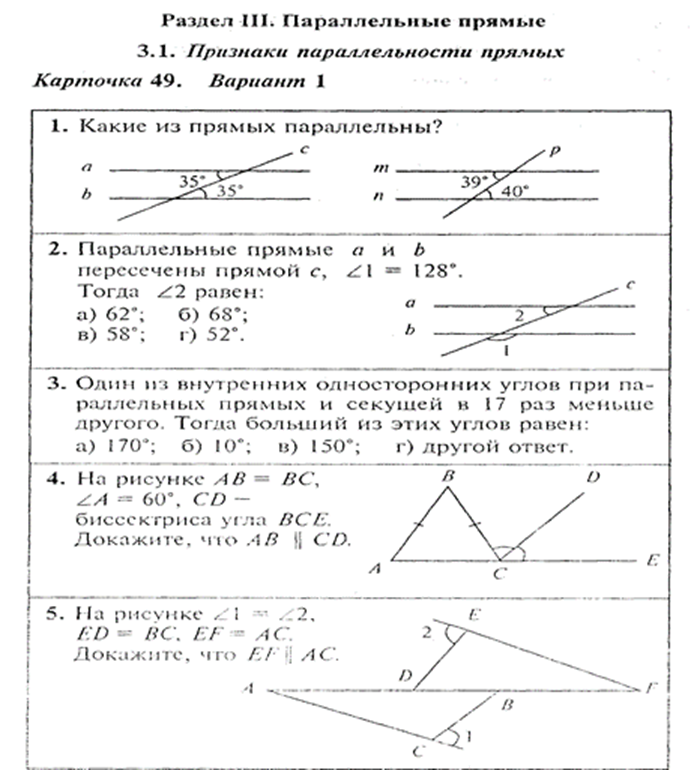 1. Математика 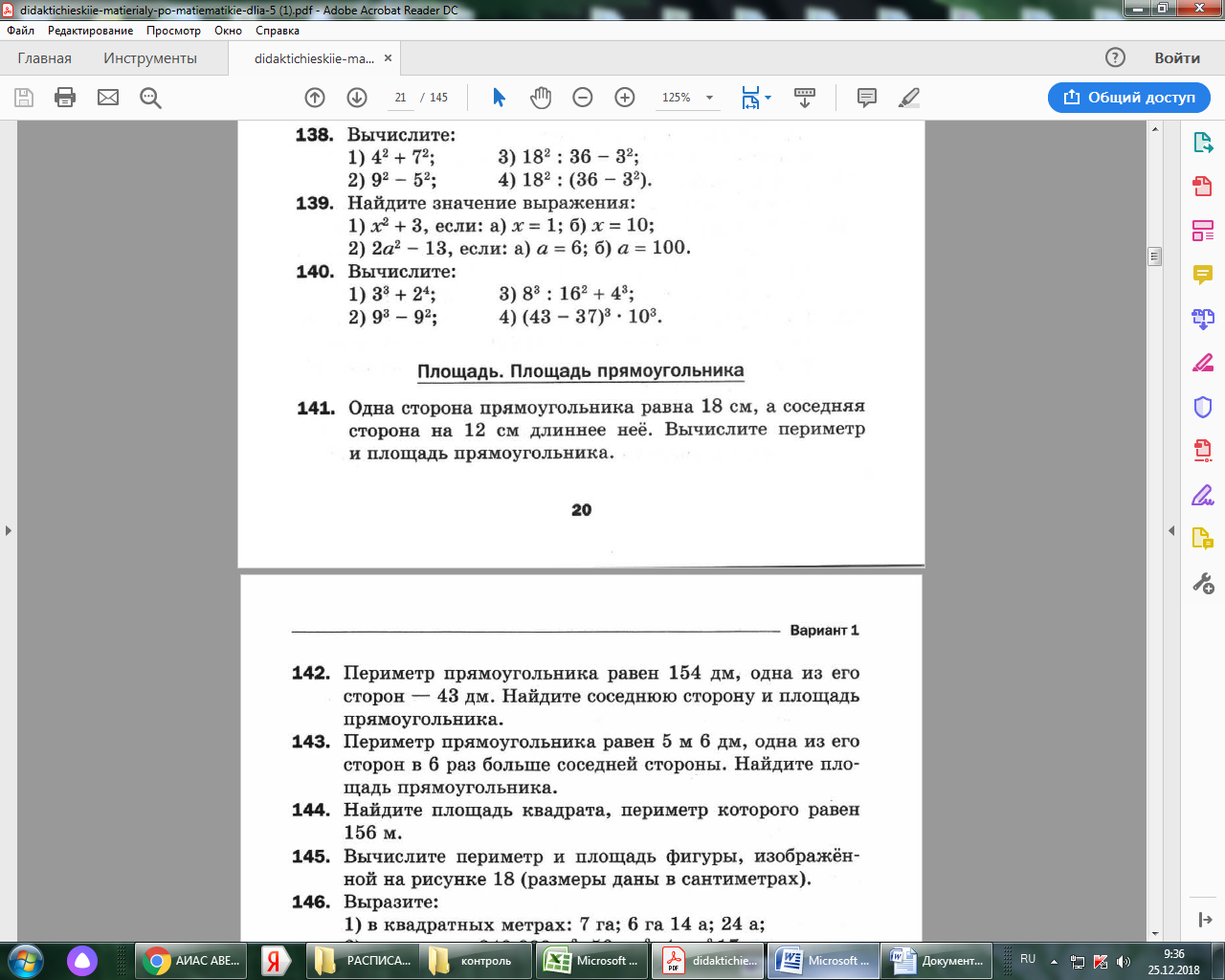 2.Русский языкПараграф 48 (изучить самостоятельно теоретический материал в синем поле). Упр. 373 (устно), упр. 382 (письменно). Упр. 383 (прочитать, пересказать)3.Всеобщая историяПараграф 26, имена героев поэмы наизусть4. Английский язык (Воронина С.С.)С.6 (в конце учебника) «Снегурочка» читать, выписать незнакомые слова, перевести, подготовить пересказАнглийский язык (Галяутдинова Р.Ш.)Стр.64-Прогресс check5.Технология (девочки) С. 107-111 (прочитайте).Повторите на с.110- правила безопасного пользования.6. Технология (мальчики)Изучить п.23-24, ответить вопросы стр.118,1231. Математика 2.Русский языкПараграф 48 (изучить самостоятельно теоретический материал в синем поле). Упр. 373 (устно), упр. 382 (письменно). Упр. 383 (прочитать, пересказать)3.Всеобщая история§ 26, вопросы к параграфу4. Английский язык (Воронина С.С.)С.6 (в конце учебника) «Снегурочка» читать, выписать незнакомые слова, перевести, подготовить пересказАнглийский язык (Галяутдинова Р.Ш.)Стр.64-Прогресс check5.Технология (девочки) С. 107-111 (прочитайте).Повторите на с.110- правила безопасного пользования.6. Технология (мальчики)Изучить п.23-24, ответить вопросы стр.118,1231. Математика Записать единицы измерения с 140. №575,5912.Русский язык Параграф 48(учить правило,стр133,135.Упражнение 373(1,2 задания устно, 3 задание письменно).Упражнение 381(подготовиться к описанию картины(устно).3.Всеобщая историяОзнакомиться с материалом «Поэмы «Илиада», «Одиссея» ответить на вопросы параграфа. составить план пересказа4. Английский язык С.6 (в конце учебника) «Снегурочка» читать, выписать незнакомые слова, перевести, подготовить пересказ5.Технология (девочки) С. 107-111 (прочитайте).Повторите на с.110- правила безопасного пользования.6. Технология (мальчики)Изучить п.23-24, ответить вопросы стр.118,1231.Русский язык П.34 стр.151-153 (выучить правило), упр.393 по образцу2.Математика§25 читать, выучить формулы, №731, №732, №733, №734, творческое задание: нарисовать рисунок из окружностей на бумаге формата А4 (на оценку)3.ГеографияП.43, вопросы в конце параграфа устно4.Английский язык Спотлайт в России, стр.6 (чтение, перевод)5.Родной языкП.34 стр.151-153,упр.3931.Русский язык П.34 стр.151-153 (выучить правило), упр.393 по образцу2.Математика§25 читать, выучить формулы, №731, №732, №733, №734, творческое задание: нарисовать рисунок из окружностей на бумаге формата А4 (на оценку)3.ГеографияП.43, вопросы в конце параграфа устно4.Английский языкСпотлайт в России, стр.6 (чтение, перевод)5.Родной языкП.34 стр.151-153,упр.3931.Всеобщая историяПрочитать материал « Научные открытия и изобретения», составить план пересказа, ответить на вопросы.2.Математика§25 читать, выучить формулы, №731, №732, №733, №734, творческое задание: нарисовать рисунок из окружностей на бумаге формата А4 (на оценку)3.Русский язык1.Учить параграф 34(стр.151-155).2.Упражнение 396.4.Английский языкСпотлайт в России, стр.6 (чтение, перевод)Английский языкС.40 упр.25.Родной язык1.Русский языкУпр.225 (1 задание)2.АлгебраП. 23 читать, выучить формулы, №497, №498, №499, разобрать пример 2, стр.116, решить №4963.ГеографияПовторить основные изученные вопросы по теме: «Африка».4.Биология П 21-22. выписать признаки надкласса рыбы.5.ГеометрияЗадание по карточке, выполнить два варианта, смотрим ниже1.Всеобщая историяПовторить темы «США в 18 в.», «ВФБР» и «Страны Востока в Новое время».2.Русский языкУпр 2283.ГеографияПовторить основные изученные вопросы по теме: «Африка».4.Биология П 21-22. выписать признаки надкласса рыбы.5.Алгебра№497, 5376.Геометрия№190,1911.Химия § 19 – 21, выучить определения, формулы соединений, классификацию. 2.ИсторияПараграф 28 - прочитать; вопрос 6 на стр. 258 письменно; вопросы 2 - 5 устно.3.Русский языкУпр 101 стр.63 правило4.ГеографияЧитать п. 37; ответить на вопросы (письменно).5.ЛитератураНаизусть стихотворение и устно его анализ6.Геометрия№490,4931.Химия § 19 – 21, выучить определения, формулы соединений, классификацию.2.ИсторияПараграф 28 - прочитать; вопрос 6 на стр. 258 письменно; вопросы 2 - 5 устно.3.Русский языкУпр 101, стр 63 правило4.ГеографияЧитать п. 37; ответить на вопросы (письменно).5.Геометрия	№490,493